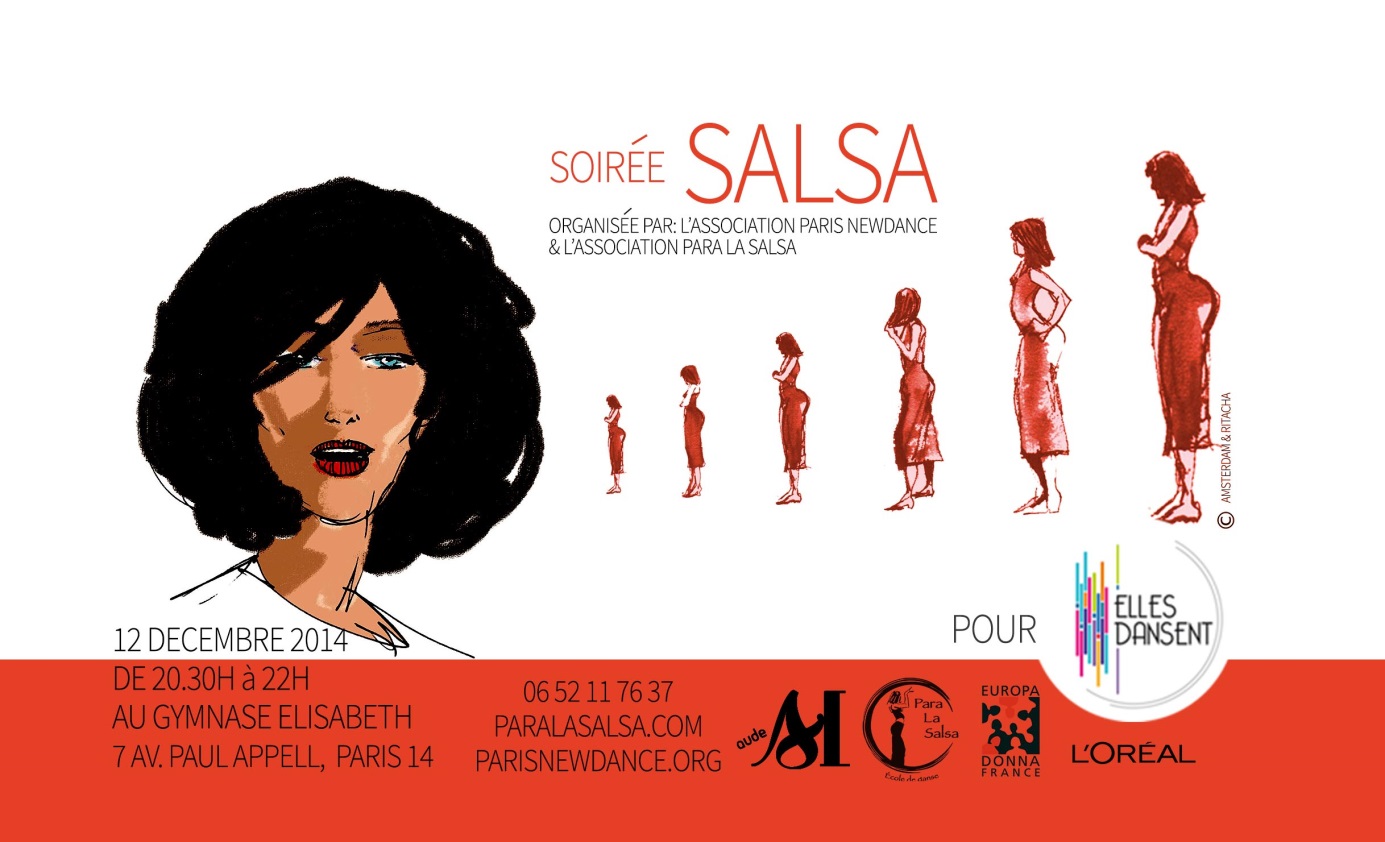 Notre association Para La Salsa s'est joint à l'association Paris NewDance afin de participer à un projet commun : "Elles Dansent" , en proposant un cours de salsa gratuit aux femmes touchées par le cancer. A cette occasion, nous sommes heureux de vous convier à une soirée-rencontre en faveur du projet Elles Dansent, action de soutien aux femmes en difficultés par la danse, qui se déroulera le vendredi 12 décembre de 20h à 22h. Nous avons eu la chance de pouvoir proposer cet évènement dans un espace de la mairie du 14ème au Gymnase Elisabeth, 7 avenue Paull Appell, 75014 Paris.Cette rencontre a pour but de vous faire découvrir notre projet et vous permettre de connaitre nos heureuses bénéficiaires.Une animation salsa d’une demie heure viendra ponctuer cette soirée.Nous serions honorés de votre présence.